		ПРОЕКТ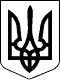 ВЕЛИКОСЕВЕРИНІВСЬКА СІЛЬСЬКА РАДА
КІРОВОГРАДСЬКОГО РАЙОНУ КІРОВОГРАДСЬКОЇ ОБЛАСТІТРИДЦЯТА СЕСІЯ ВОСЬМОГО СКЛИКАННЯРІШЕННЯвід «   » березня  2019 року                                                                          №с.Велика СеверинкаПро внесення змін до рішеннявід 18 грудня 2018 року № 637«Про бюджет об’єднаної територіальної громади на 2019 рік»Відповідно до ст.26 Закону України “Про місцеве самоврядування в Україні” та ст. 78 Бюджетного кодексу України, розпорядження голови Кіровоградської обласної державної адміністрації від 06березня 2019р. №456-р. «Про затвердження Порядку розподілу у 2019 році коштів субвенції з державного бюджету  місцевим бюджетам на забезпечення якісної, сучасної та доступної загальної середньої освіти «Нова українська школа»СІЛЬСЬКА РАДА ВИРІШИЛА:1.Внести зміни до рішення сесії Великосеверинівської сільської ради від 18 грудня 2018 року №637 «Про бюджет об’єднаної територіальної громади на 2019 рік», а саме:1.1. Збільшити доходи бюджету об’єднаної територіальної громади на суму 86405 гривень за рахунок коштів субвенції з державного бюджету  місцевим бюджетам на забезпечення якісної, сучасної та доступної загальної середньої освіти «Нова українська школа», згідно з додатком 1 до цього рішення.1.2. Виділити кошти на співфінансування для забезпечення якісної, сучасної та доступної загальної середньої освіти «Нова українська школа» у розмірі 40000 гривень.2. Внести зміни до джерел фінансування бюджету об’єднаної територіальної громади на 2019 рікзгідно з додатком 2 до цього рішення.3. Збільшити видаткову частину бюджету об’єднаної територіальної громадина 86405гривеньзгідно з додатком 3 до цього рішення, а саме:По загальному фонду:- у сумі 54856 гривень по загальному фонду.По спеціальному фонду: -у сумі  31549 гривень  по спеціальному фонду.4.Внести зміни в річний та помісячний розпис асигнувань  загального та спеціального фондів у розрізі функціональної та економічної класифікації видатків згідно з додатком 3 до цього рішення.5.Внести зміни до переліку об’єктів, видатки на які у 2019 році будуть проводитися за рахунок коштів бюджету розвитку, згідно з додатком 4 до цього рішення.6.Внести зміни до переліку місцевих Програм, які фінансуватимуться у 2019 році за рахунок коштів бюджету,згідно з додатком 5 до цього рішення.7.Контроль за виконанням даного рішення покласти на постійну комісію сільської ради з питань планування, фінансів, бюджету, соціально-економічного розвитку та інвестицій планування.Сільський голова	С.ЛЕВЧЕНКО